Timski pristop pri spodbujanju sodelovalnega učenja in vrstniške učne pomoči ŠIPK projekt, Univerza v Ljubljani, Pedagoška fakultetaMERIMO ČASCiljna skupina: učenci 4. razredaCilji aktivnosti: Učenci:- ocenijo in merijo čas s standardnimi enotami (minute, ure, dan, mesec, leto)- razvijajo sodelovanje in odgovornost drug do drugega- razvijajo odgovornost za učenje in učne rezultate drugega člana skupine- se urijo v pomoči in razlagi snovi drugemu sošolcuPripomočki: učni list, pisalo, mobilni telefon ali računalnik, koledarNavodilo/utemeljitev za učitelje: Sodelovalna struktura preverjanje v parih je namenjena vaji in utrjevanju določenih sodelovalnih veščin. Učni listi vsebujejo več nalog, ki se nanašajo na eno področje – v našem primeru merjenje časa. Naloge so napisane na dveh učnih listih (A in B), nekatere so označene z lihimi, druge s sodimi števili. Naloge v paru so po težavnosti približno enake. Učenca pri reševanju izmenjujeta nalogi, najprej eden rešuje, drugi preverja, nato pa zamenjata. Učenci pri tej metodi izmenično, po vsaki nalogi, prevzemajo vlogo učitelja in učenca – dajejo povratne informacije, razlagajo pravilne postopke ter pohvalijo pravilne rešitve. Učence razdelite v pare. Enemu učencu pošljite učni list A, drugemu učni list B. Vsak izmed učencev naj najprej reši vprašanja na svojem učnem listu in ko bosta oba učenca rešila naloge, naj se slišita ali po telefonu ali preko računalnika in naj preverita pravilnost odgovorov. Vsak učenec ima namreč na svojem učnem listu napisano rešitev od svojega sošolca. Na koncu naj se učenca pogovorita, kako se jima je zdel takšen način učenja, pri čem so se pojavljale težave, kje sta poiskala pomoč in kako sta si med seboj pomagala, če sta si.Navodilo/utemeljitev za starše: Učna lista sta sestavljena na malo drugačen način, kot so ga učenci vajeni, zato jim bo reševanje v izziv in zabavo, saj bosta učenca čisto samostojno reševala naloge in si jih na koncu še preverila. Eden izmed učencev bo reševal učni list A, drugi pa učni list B. Vsak učenec ima na svojem listu zapisanih 9 vprašanj, na katera mora odgovoriti, in 9 odgovorov, ki so rešitve na vprašanja drugega učnega lista. Pri reševanju naj si učenec pomaga s koledarjem. Navodilo za učence:To nalogo boš reševal skupaj s sošolcem, ki ti ga bo določila učiteljica ali si ga boš izbral sam. Vsak od vaju bo dobil svoj učni list (različica A in B). Na učnih listih je 18 nalog, od tega 9 vprašanj in 9 odgovorov. Odgovori so rešitve vprašanj na učnem listu, ki ga je dobil tvoj sošolec. Vajina naloga je, da rešita vprašanja vsak na svojem učnem listu. Ko to naredi tudi tvoj sošolec, se pokličita po telefonu ali pa preko računalnika in preverita rešitve. Napačne odgovore popravita in se o njih tudi pogovorita. Na koncu se pogovorita, kako se vama je zdelo reševanje takšnih nalog in sodelovanje s sošolcem, pogovorita se o težavah, če ste jih imela in kako sta jih rešila. Pri nalogah si pomagajta s koledarjem.Potek aktivnosti po korakih: Poveži se s sošolcem. Dogovorita se, kateri od vaju bo reševal učni list A in kateri bo reševal učni list B. Reši vprašanja na učnem listu, ki so napisana s krepkimi črkami. To so tvoja vprašanja. Vprašanja, ki so napisana z navadnimi črkami, pa so vprašanja za tvojega sošolca. Pri reševanju si pomagaj s koledarjem.Še enkrat preveri vse odgovore in jih po potrebi popravi.Pokliči sošolca in skupaj preverita rešitve. Vsak naj pove odgovor na svoje vprašanje, drug sošolec pa pregleda, ali je rezultat pravilen.Če je rezultat napačen, poskušajta najti pravilen odgovor.Na koncu se pogovorita o tem:Kako se vama je zdelo reševanje takšnih nalog?Kako sta sodelovala med seboj?Sta imela kaj težav pri reševanju in preverjanju? Kako sta jih rešila?Priloga: Učni list A in B UČNI LIST BFebruar je imel letos 29 dni.Koliko dni bo imel letos julij?Julija bo praznovala čez 49 dniDanes je 4. 5. Miha in Gašper gresta letos na morje 26. 6. Čez koliko dni bo to?Sošolec naj ti predstavi svoj odgovor.Zapiši vse svoje družinske člane po vrsti, od najmlajšega do najstarejšega.Sošolec naj ti predstavi svoj odgovor.Kdo je najmlajši? Koliko let ima?Oskar je danes star 1 mesec in 5 dni oz. 36 dni. Oskar bo star natanko 7 mesecev, 20. oktobra 2020. Oskar bo svoj 15. rojstni dan praznoval leta 2035.Špelina sestrična Zala se je rodila 6. marca 2020. Koliko je danes, 25. 4. 2020, stara Špelina sestrična? Kdaj bo Zala stara natanko pol leta? Katerega leta bo Zala praznovala svoj 18. rojstni dan?Ob 14.02.Ob kateri uri iz Maribora odpelje zadnji vlak? Ob 15.45.Ob 15.03.Kdaj vlak iz Maribora pričakujemo v Ljubljani? Ob 17.38.Njegova celotna pot traja 1h in 1 min.Koliko časa traja njegova celotna pot? Vlak vozi 2h in 28 min.Koliko časa vozi vlak iz Maribora do Zidanega mostu? 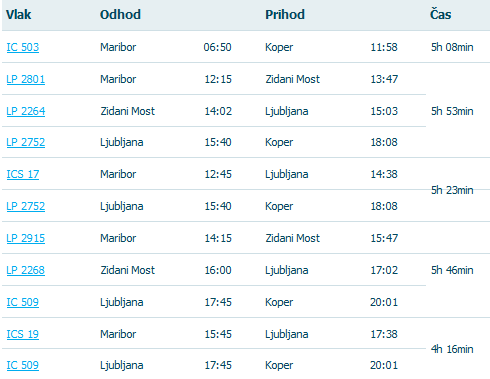 UČNI LIST AKoliko dni je imel letos februar? Julij bo imel letos 31 dni.Danes je 3. 5. Julija bo imela 21. junija rojstni dan. Čez koliko dni bo praznovala?Miha in Gašper gresta na morje čez 53 dni.Zapiši vse svoje družinske člane po vrsti, od najstarejšega do najmlajšega.Sošolec naj ti predstavi svoj odgovor.Kdo je najstarejši? Koliko let ima?Sošolec naj ti predstavi svoj odgovor.Majin bratec Oskar se je rodil 20. marca 2020. Koliko je star Oskar danes, 25. 4. 2020? Kdaj bo Oskar star natanko 7 mesecev? Katerega leta bo Oskar praznoval svoj 15. rojstni dan?Zala je danes stara 1 mesec in 19 dni oz. 50 dni. Zala bo stara natanko pol leta 6. septembra 2020. Zala bo svoj 18. rojstni dan praznovala leta 2038.Ob kateri uri iz Zidanega mostu odpelje prvi vlak? Ob 15.45.Kdaj vlak iz Zidanega mostu pričakujemo v Ljubljani? Ob 17.38.Koliko časa traja njegova celotna pot? Njegova celotna pot traja 1h in 53 min.Koliko časa vozi vlak iz Ljubljane do Kopra? Vlak vozi 1h in 32 min.